
SPISAK SUDSKIH TUMAČA ZA GRAD VELIKO GRADIŠTE
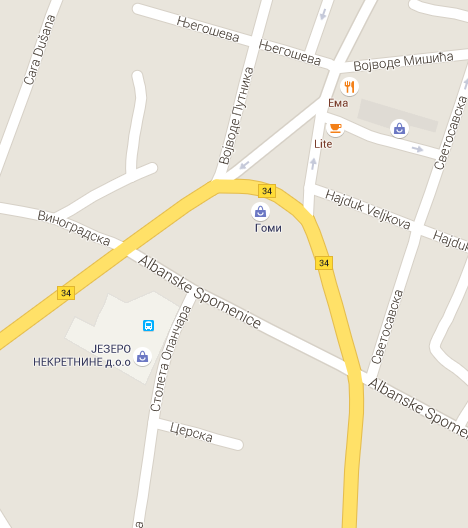 Sudski tumač za engleski jezik Veliko Gradište
Sudski tumač za hebrejski jezik Veliko Gradište
Sudski tumač za nemački jezik Veliko Gradište
Sudski tumač za persijski jezik Veliko Gradište
Sudski tumač za francuski jezik Veliko Gradište
Sudski tumač za hrvatski jezik Veliko Gradište
Sudski tumač za italijanski jezik Veliko Gradište
Sudski tumač za japanski jezik Veliko Gradište
Sudski tumač za ruski jezik Veliko Gradište
Sudski tumač za latinski jezik Veliko Gradište
Sudski tumač za norveški jezik Veliko Gradište
Sudski tumač za mađarski jezik Veliko Gradište
Sudski tumač za švedski jezik Veliko Gradište
Sudski tumač za makedonski jezik Veliko Gradište
Sudski tumač za španski jezik Veliko Gradište
Sudski tumač za pakistanski jezik Veliko Gradište
Sudski tumač za kineski jezik Veliko Gradište
Sudski tumač za znakovni jezik Veliko GradišteSudski tumač za bosanski jezik Veliko Gradište
Sudski tumač za poljski jezik Veliko Gradište
Sudski tumač za arapski jezik Veliko Gradište
Sudski tumač za portugalski jezik Veliko Gradište
Sudski tumač za albanski jezik Veliko Gradište
Sudski tumač za romski jezik Veliko Gradište
Sudski tumač za belgijski jezik Veliko Gradište
Sudski tumač za rumunski jezik Veliko Gradište
Sudski tumač za bugarski jezik Veliko Gradište
Sudski tumač za slovački jezik Veliko Gradište
Sudski tumač za češki jezik Veliko Gradište
Sudski tumač za slovenački jezik Veliko Gradište
Sudski tumač za danski jezik Veliko Gradište
Sudski tumač za turski jezik Veliko Gradište
Sudski tumač za finski jezik Veliko Gradište
Sudski tumač za ukrajinski jezik Veliko Gradište
Sudski tumač za grčki jezik Veliko Gradište
Sudski tumač za holandski jezik Veliko Gradište
Sudski tumač za korejski jezik Veliko Gradište
Sudski tumač za estonski jezik Veliko GradišteLokacijaTrg Mladena Miloradovića bb, 12220 Veliko GradišteInternetakademijaoxford.comTelefon069/4 – 5555 - 84Radnovreme8:00 AM – 4:00 PM
9:00 AM – 2:00 PM (Subotom)